Please complete, sign and submit this form to the Research Ethics OfficeIf you require any assistance, please contact:  TBR_REO@tbh.netTBRHSC REB #:Current expiry date:Principal Investigator:Full Study Title:Relevant Dates to ReportMonthDayYearDate of Serious Adverse Event (SAE)Date Principal Investigator was made awareDate of Submission to REBParticipant DescriptionParticipant DescriptionReport StatusReport StatusReport StatusPatient ID #checkReportNumberAgeInitial ReportReportNumberSexFollow-up ReportDescription of SAE (provide a brief overview of the event):Check here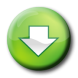 Was the SAE Expected or Unexpected?ExpectedIdentified in regulatory documentsIdentified in REB submission and letter of information to participantsNot related to study interventionWas the SAE Expected or Unexpected?UnexpectedNote indentified in regulatory documents or occurring with more than expected frequencyCheck hereIn the opinion of the Principal Investigator, is the SAE related to the study drug, device or procedure?Yes – definitely relatedIn the opinion of the Principal Investigator, is the SAE related to the study drug, device or procedure?Yes – probably or possibly relatedIn the opinion of the Principal Investigator, is the SAE related to the study drug, device or procedure?Uncertain or UnknownIn the opinion of the Principal Investigator, is the SAE related to the study drug, device or procedure?No – Not relatedCheck hereWhat actions were taken?Hospitalization – Initial or ProlongedWhat actions were taken?Study Treatment Altered (i.e. drug dose changed)What actions were taken?Study Treatment Stopped TemporarilyWhat actions were taken?Study Treatment Stopped PermanentlyWhat actions were taken?Study Blind BrokenWhat actions were taken?Other (specify):       What was the outcome of SAE?Recovered/ ResolvedWhat was the outcome of SAE?Recovering/ResolvingWhat was the outcome of SAE?Not Recovered/ Resolved with SequelaWhat was the outcome of SAE?FatalWhat was the outcome of SAE?Other (specify):      In the opinion of the Principal Investigator, does the event warrant changes? ProtocolIn the opinion of the Principal Investigator, does the event warrant changes? Consent In the opinion of the Principal Investigator, does the event warrant changes? Discontinuation of Study Did the research participant remain on study?YesYesYesDid the research participant remain on study?No -  Is participant being monitored YesDid the research participant remain on study?NoPrincipal Investigator’s Signature:(sign final hard copy after printing)Print Name:   Date:  [month day, year ] 